”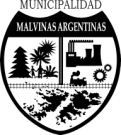 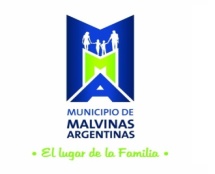 EXPOSICIÓN CIVILPrevio a la exposición, el exponente declara conocer: Que lo manifestado no constituye denuncia penalQue lo manifestado solo acredita que se realizó una exposición unilateral frente a la administración municipal que de por sí no prueba la veracidad de su contenidoQue la municipalidad no formará expediente administrativo algunoQue la municipalidad no iniciará ninguna denuncia penal ni juicio civil Que la municipalidad no aplicará a lo manifestado ningún trámiteQue, para resolver las cuestiones suscitadas en la declaración, deberá proceder por la vía judicial o administrativa que corresponda.EXPONEDGA24Malvinas Argentinas,de de2024Quien suscribe:Con DNINacionalidadDomicilioLocalidadPartido TasaEximiciónEximiciónArt. 29 inciso 24 Ord. Tarifaria$ 1.000Ord. Fiscal - Art. 141 a) ONG con certificado de vigencia Art. 29 inciso 24 Ord. Tarifaria$ 1.000Ord. Fiscal - Art. 141 b) Sin recursos. Con certificadoArt. 29 inciso 24 Ord. Tarifaria$ 1.000Ord. Fiscal - Art. 141 c) Persona con discapacidad con CUDRecibo Nro.Ord. Fiscal - Art. 141 d) Escuelas públicas con certificadoDisp. DGA 35/19: Reclamo por daños a tercerosDisp. DGA 02/20: Reclamo por daños a bienes municipales